THIS FORM SHOULD BE NO MORE THAN 4 PAGES LONG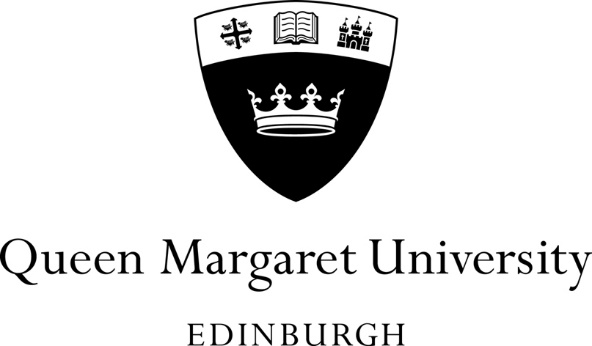 Doctoral Candidate’s Thesis Declaration FormThis Form must be completed and submitted at the same time as the thesis.  The thesis will not be sent to examiners without the completed form.  The form should be typewritten and should not exceed 4 pages in length. If necessary supplementary material may be submitted separately.  Candidates will be invoiced the examination fee following submission of their thesis.SECTION 1      Should be  completed by the candidate and forwarded to the Supervisory ChairSECTION 2      Should be completed by the Supervisory Chair and forwarded to the other members of the                                                                             l                        supervisory team. SECTION 3      Should be completed by the Graduate School Officer following receipt of the                           completed form and  hard copies of the doctoral thesis from the candidate.SECTION 1      (to be completed by the candidate)Name in full:Matriculation Number:Collaborating Establishment(s) (if  any):Thesis Title:Degree for which the thesis is to be submitted:      PhD / Professional Doctorate     (delete as applicable)For Professional Doctorate Awards only, proposed  post nominal title (if applicable):(Available post nominal titles: Social Sciences; Public Administration; Business Administration; Rehabilitation Sciences; Global Health and Development; Person Centred-Practice; Speech, Language and Hearing)Length of thesis:  (including footnotes):................................wordsPlease describe briefly the extent to which others have contributed to the research as presented in your thesis, and indicate whether any part of it has been included in a submission for any other degree or qualification, or has previously been published.I confirm that the above is a true statement and that, subject to any comments above, the thesis is my own original work.Signed:..........................................................................................(candidate)                         Date..............................IMPORTANT NOTESWhere the supervisors are unable to confirm that the thesis is of an adequate standard for submission to the examiners they are asked to submit a short report to the Graduate School Academic Board outlining their concerns.The decision to submit is the candidate’s alone, although supervisors should provide guidance on the quality of the thesis.The Supervisory Chair should coordinate the completion of the form by all supervisors in the team before forwarding on to the candidate so that they may submit the form with their thesis. SECTION 2    (to be completed by the Supervisory Chair and then remaining supervisors)1        Please confirm that the length of the thesis as stated by the candidate is correct.2        Please confirm and/or comment on the candidate’s statement.3        I confirm that I/we have read the thesis/final draft and that, subject to any comments in sections 1 and 2, I/we believe it to be the candidate’s own original work.4        I confirm that the thesis is worthy for consideration for the degree for which it is being submitted.Signed:....................................................................................(Supervisor 1 and Chair)      Date........................... The Supervisory Chair should now coordinate the completion of this form by all remaining members of the supervisory Team.  Once completed, the Supervisory Chair should return the form to the candidate. 1        Please confirm that the length of the thesis as stated by the candidate is correct.2        Please confirm and/or comment on the candidate’s statement.3        I confirm that I/we have read the thesis/final draft and that, subject to any comments in sections 1 and 2, I/we believe it to be the candidate’s own original work.4        I confirm that the thesis is worthy for consideration for the degree for which it is being submitted.Signed:................................................................................. (Supervisor 2)   Date...........................1        Please confirm that the length of the thesis as stated by the candidate is correct.2        Please confirm and/or comment on the candidate’s statement.3        I confirm that I/we have read the thesis/final draft and that, subject to any comments in sections 1 and 2, I/we believe it to be the candidate’s own original work.4        I confirm that the thesis is worthy for consideration for the degree for which it is being submitted.Signed:.................................................................................   (Supervisor 3)    Date...........................FOR OFFICE USE ONLYSECTION 3      (to be completed by the Secretary to the Graduate School Academic Board)Date thesis was submitted for examination..........................................................................I confirm that the thesis was only sent to the examiners after Sections 1, 2 and 3 had been satisfactorily completed by the candidate and supervisors.                              Signed  ........................................................................ (Secretary to the GSAB)               Date..................................    Invoice for examination fee?     